ГБОУ «Школа №1798 «Феникс» дошкольное отделение №5, группа №30 «Ручеек»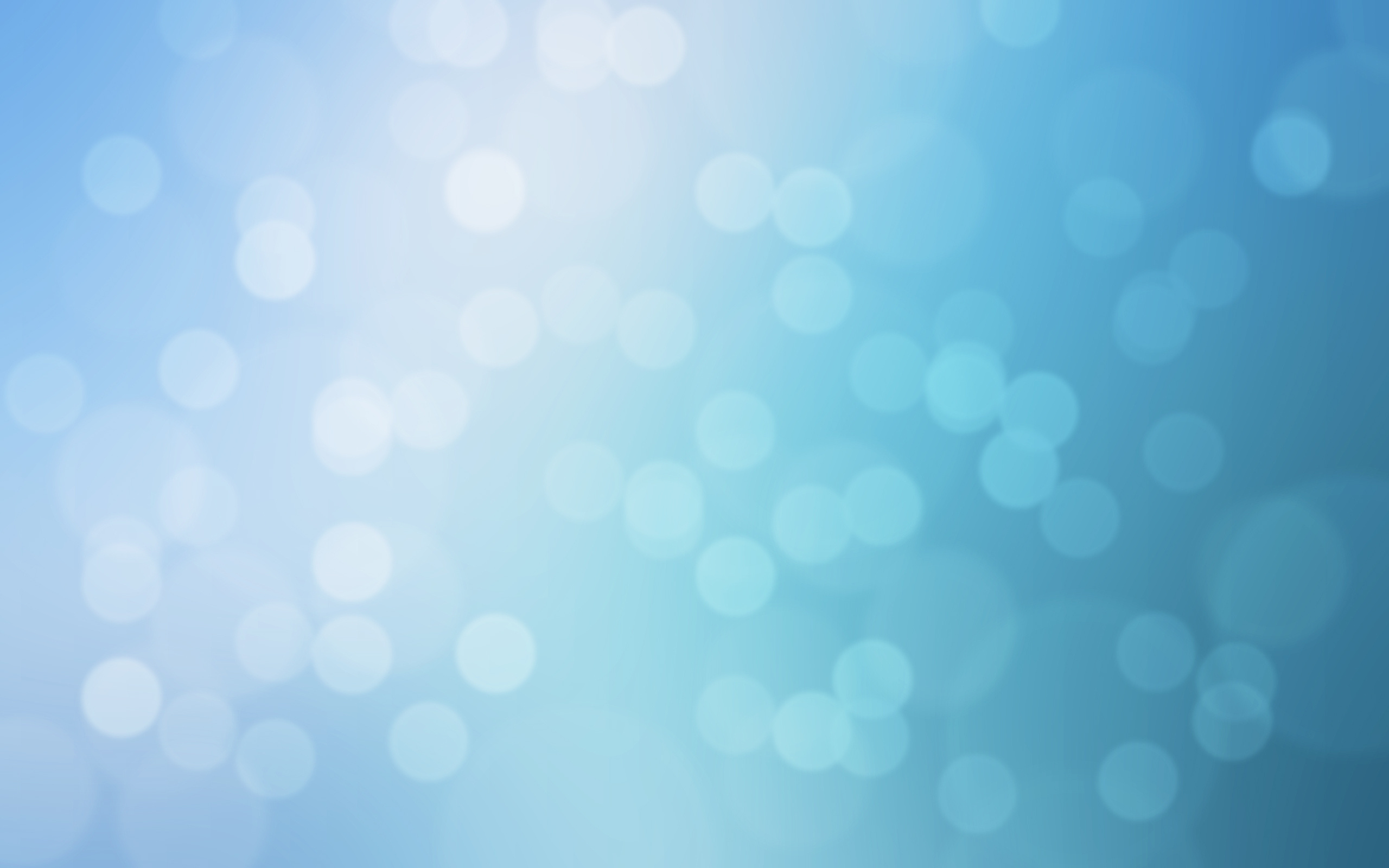 Газета для любознательных родителей «Ручеёк»                                                                          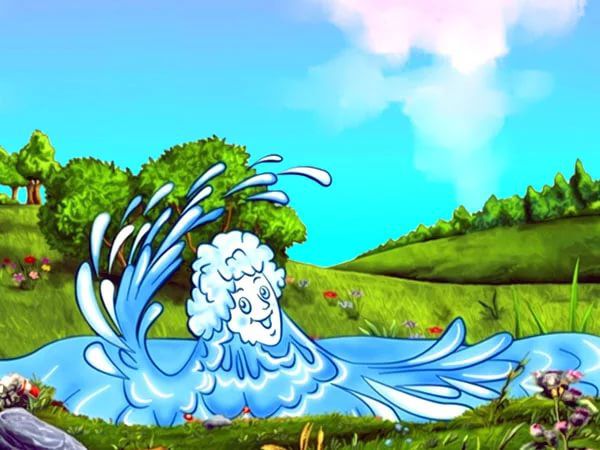 Осенний выпускЧитайте в номере:•  День Матери  •  Праздник осени     •  Наши надежды                  •  Полезная информацияПоздравляем наших дорогих мам!В России День Матери отмечают ежегодно в последнее воскресенье ноября.  В предверии этого праздника мы поздравляем всех мам и желаем Вам счастья, мира, достатка, вдохновения, терпения, здоровья и любви! Пусть Ваши дети всегда будут гордостью, радостью, светом для Вас. Пусть каждый день Вашей семье дарит праздник и хорошее настроение!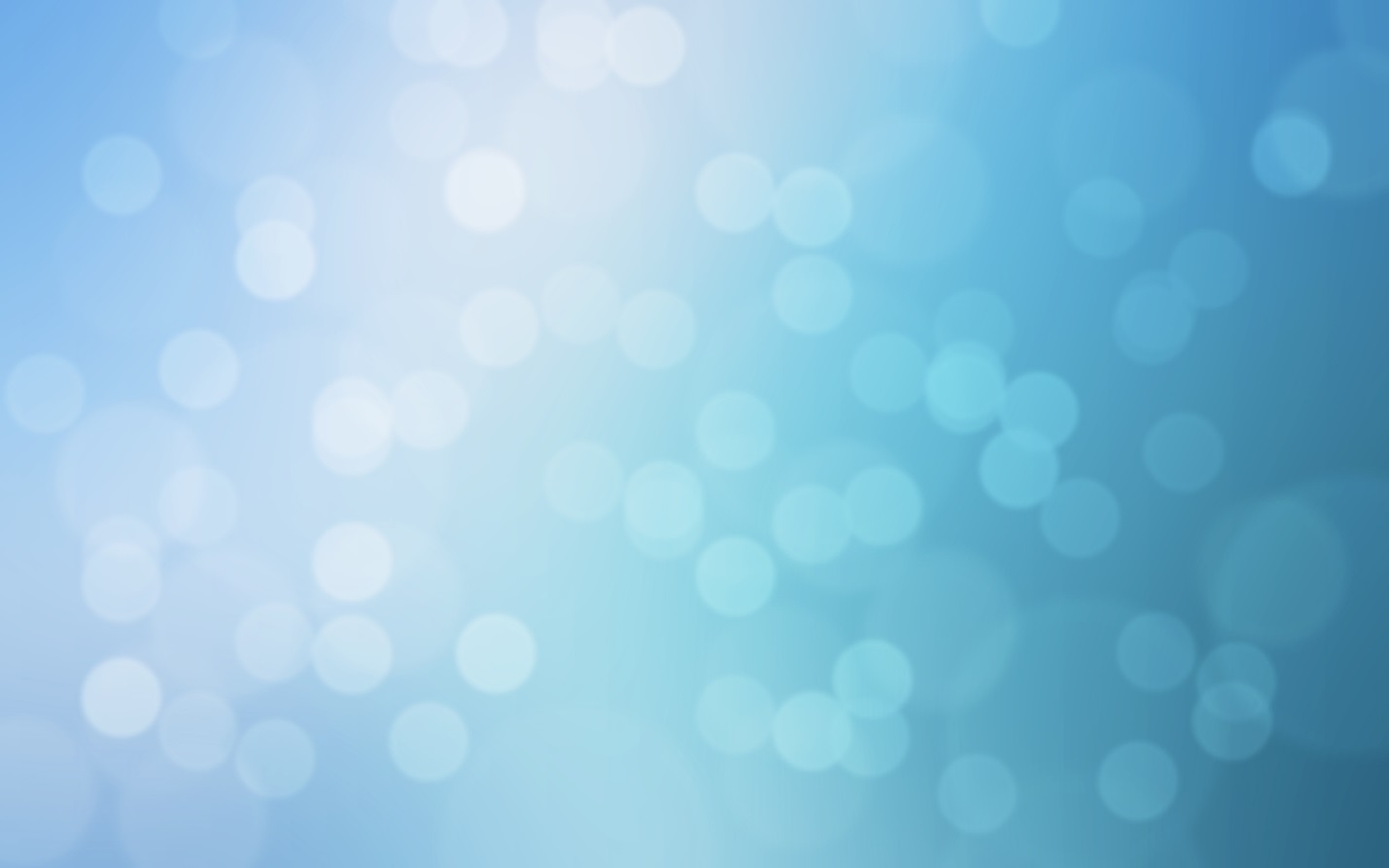  В этом году в рамках праздника у нас в детском саду проходит социальная акция – рисунки на заборе «Наши поздравления мамам», в которой принимают участие и дети нашей группы № 30 «Ручеек». Совместно с нами, воспитателями, дети  подготовили для вас, дорогие мамы, подарок – коллективную большую открытку. Дети очень хотели порадовать Вас и все вместе старались! Посмотрите, что у нас получилось. Мамочка, любимая, нет тебя милей,Все цветы на свете подарю тебе!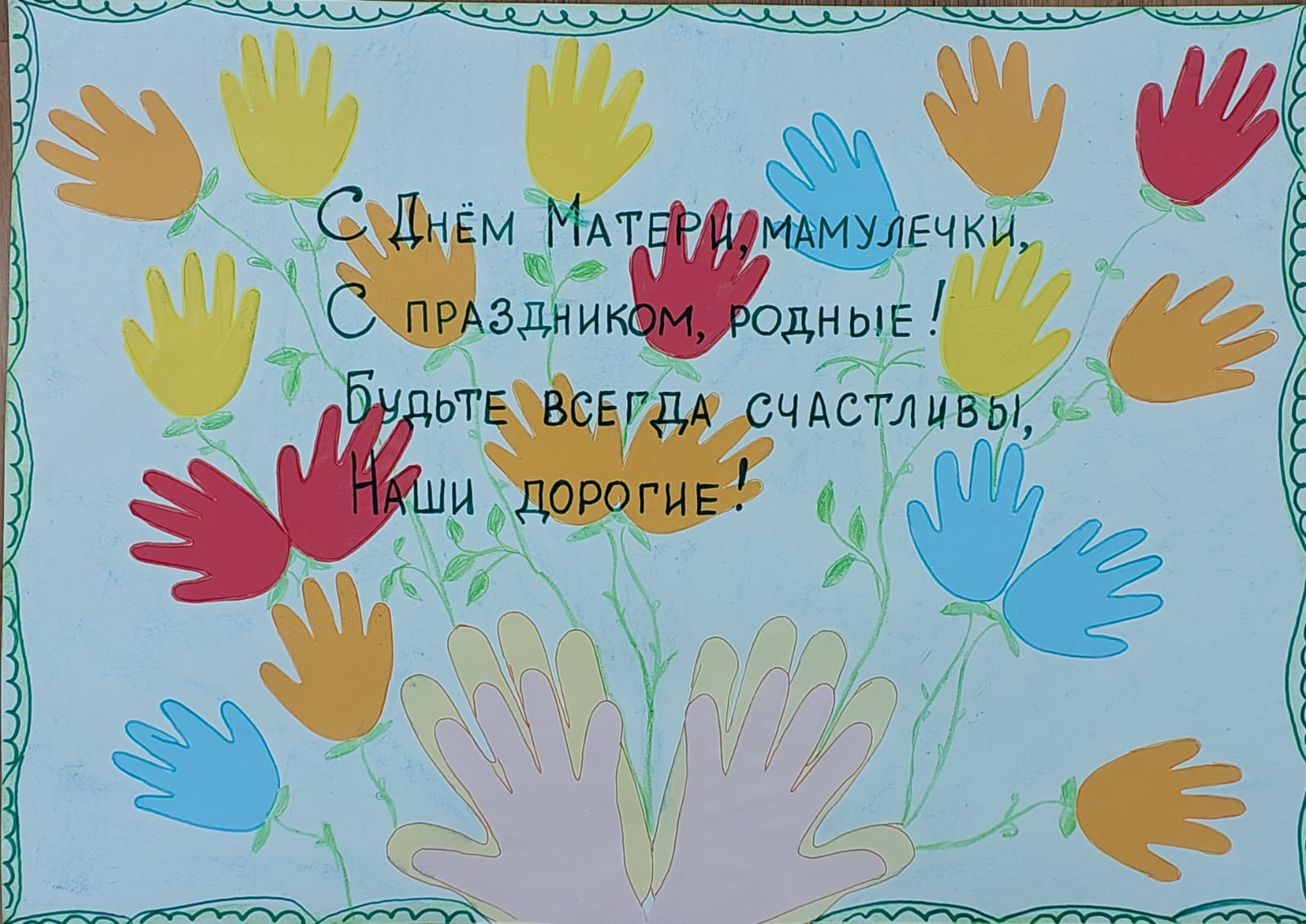 Праздник осени     27 октября в нашей группе состоялся ежегодный традиционный Праздник осени, в котором наши воспитанники приняли активное участие.      Поздравляем вас, ребята, с вашим самым первым праздником в детском саду и желаем вам всегда быть такими же веселыми, музыкальными и любознательными!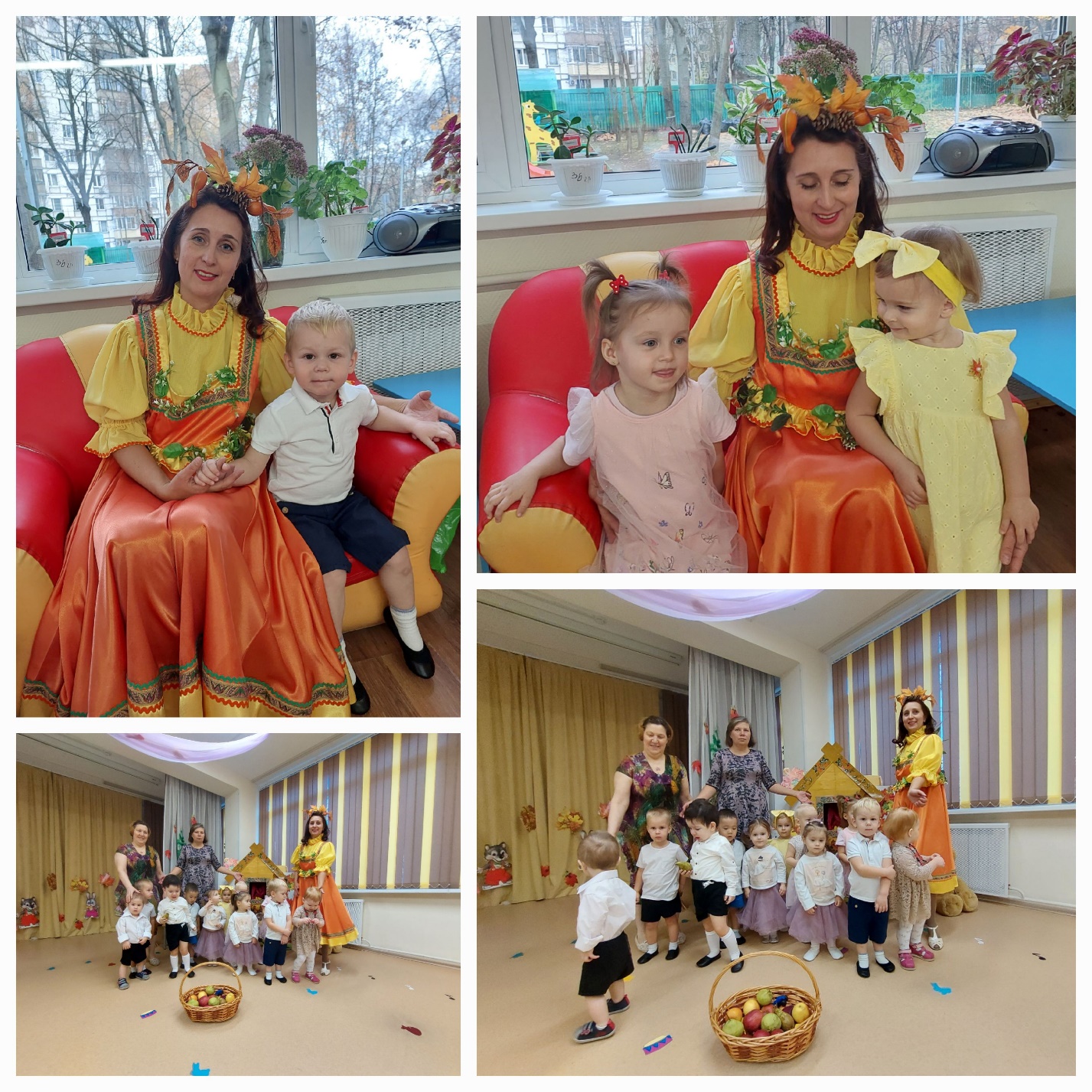 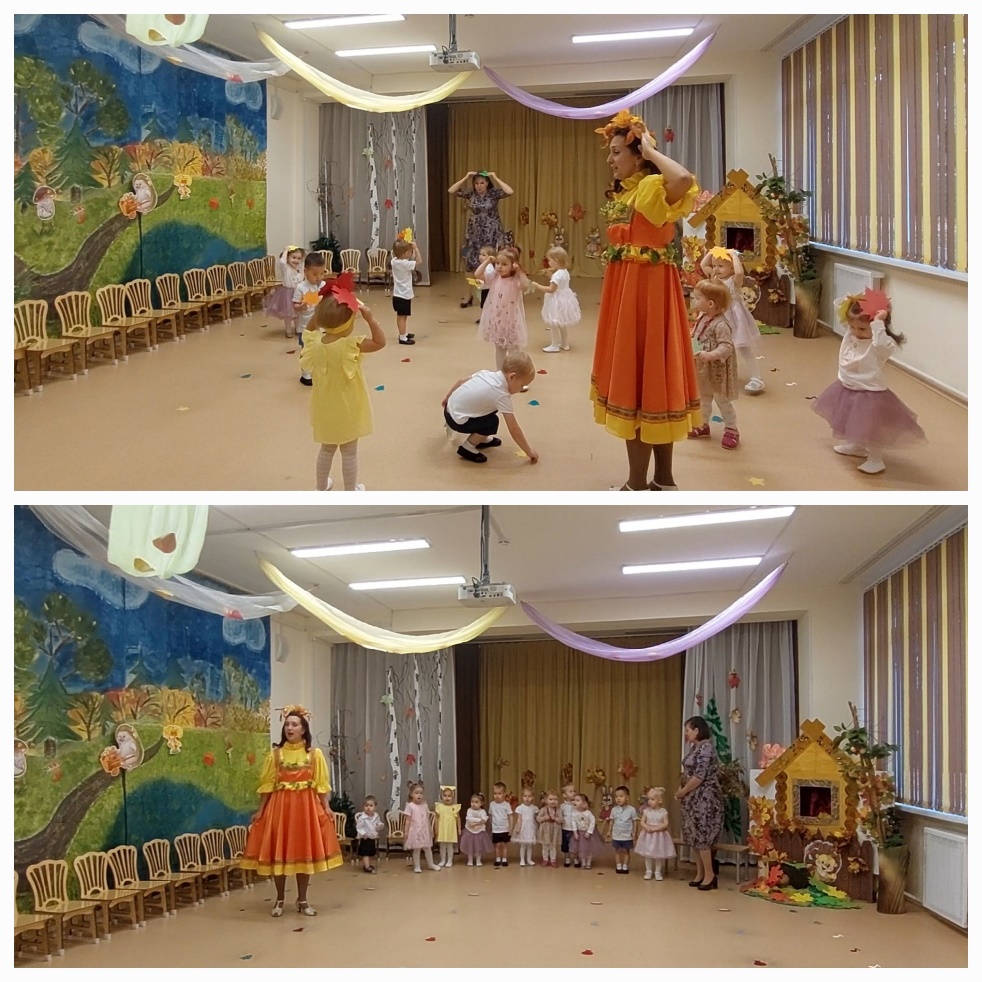 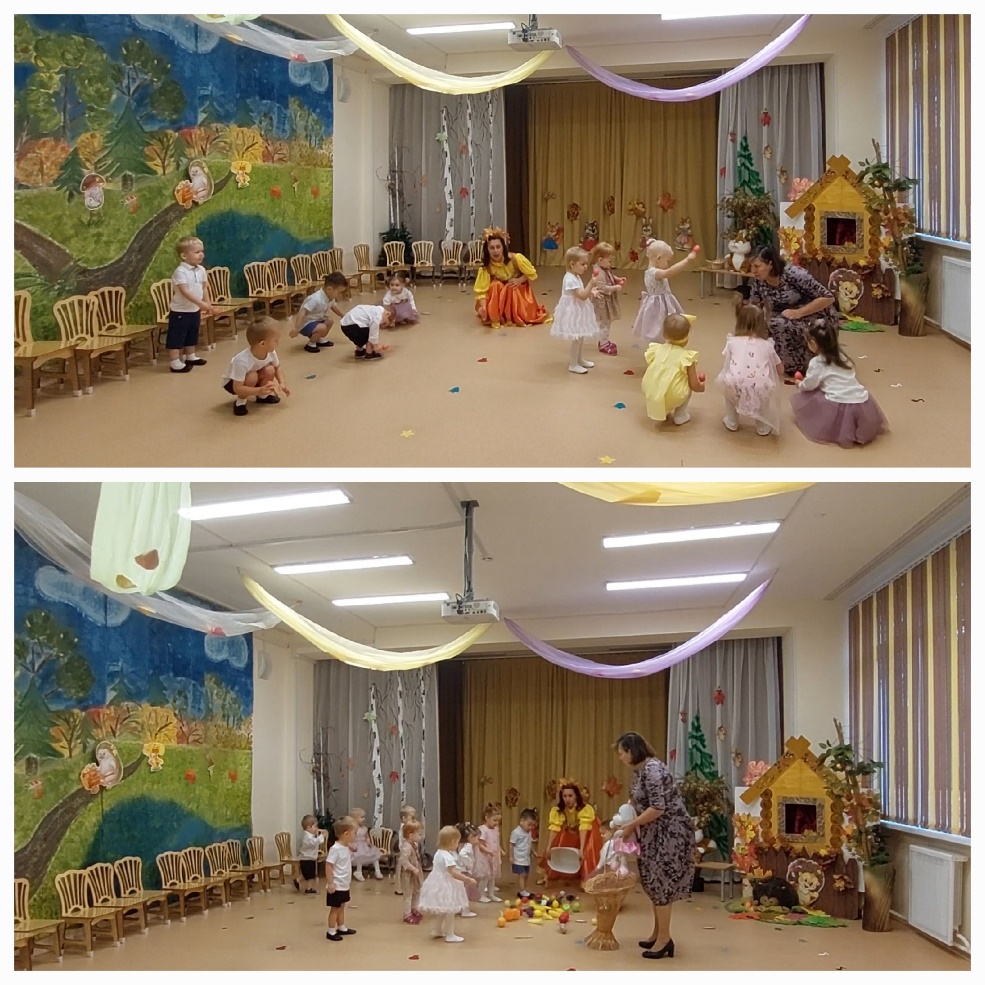 Наши надежды.В течение всей осени мы с ребятами не сидели без дела. Мы лепили, клеили, мастерили всевозможные поделки, рисовали рисунки, занимались с камешками Марблс, с кинетическим песком и много играли. Неоднократно мы рассказывали о наших занятиях на сайте школы и в социальных сетях ВКонтакте и Telegram.Предлагаем вспомнить эти яркие моменты из жизни группы.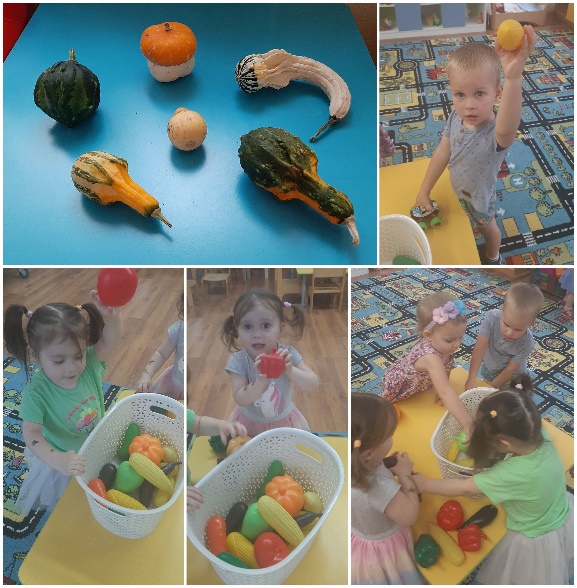 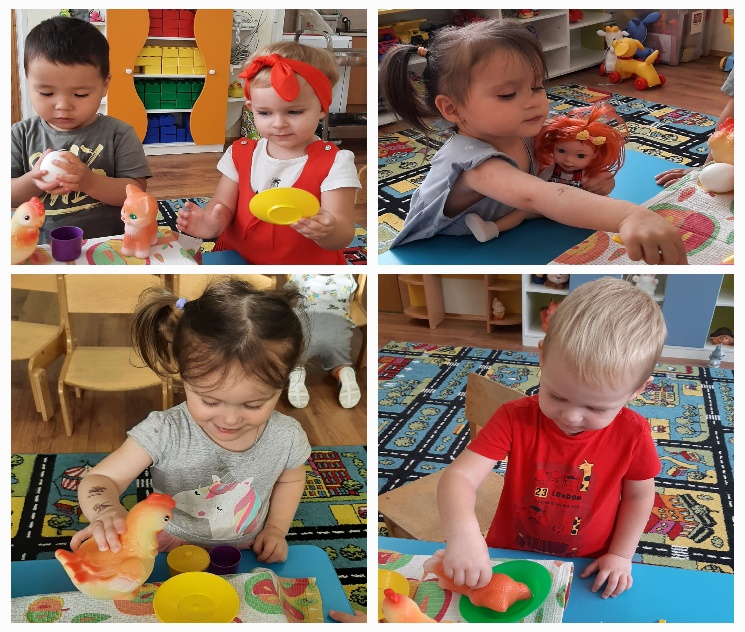 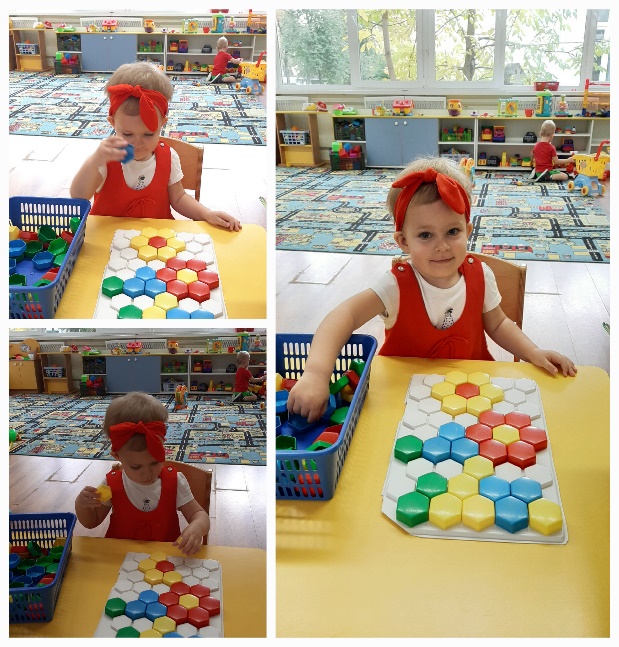 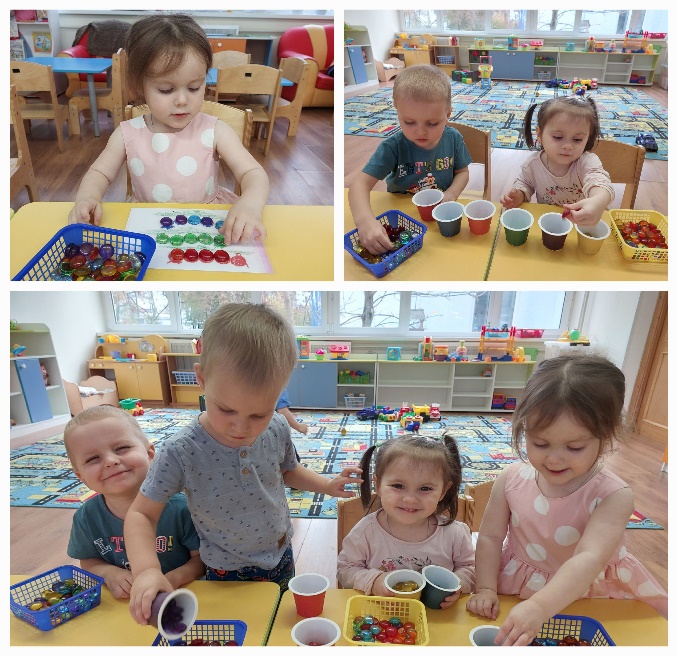 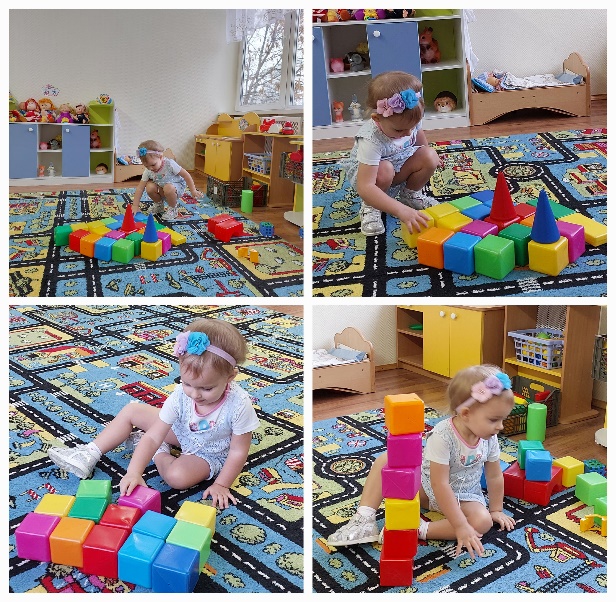 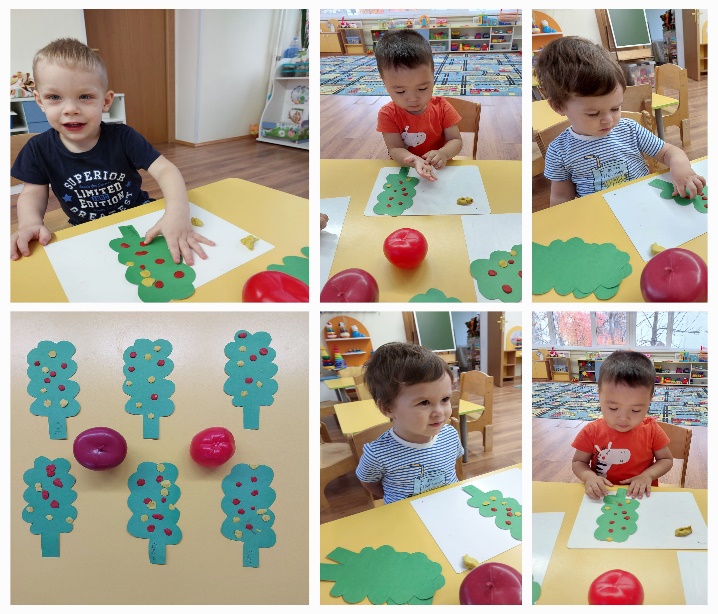 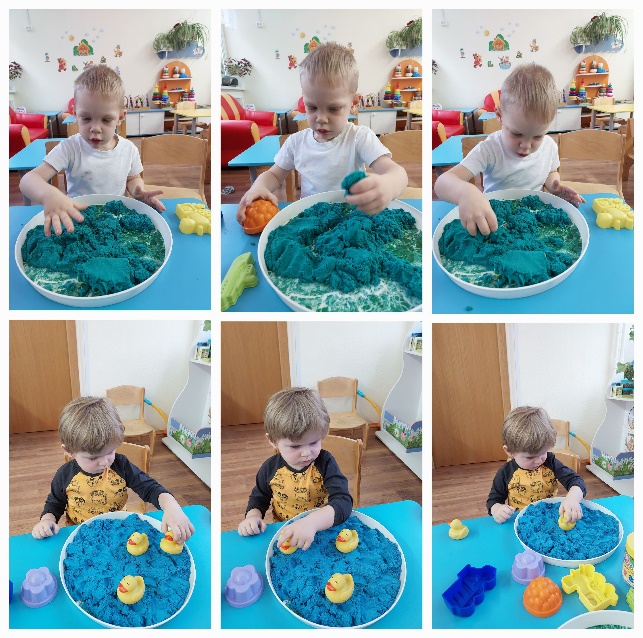 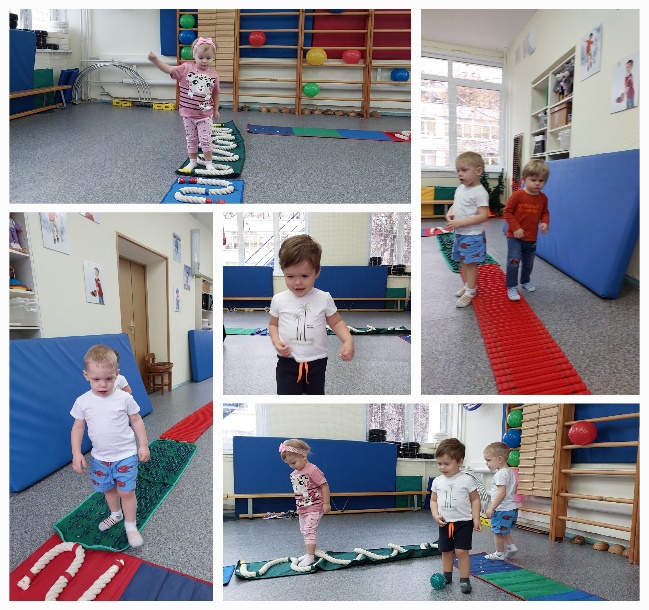 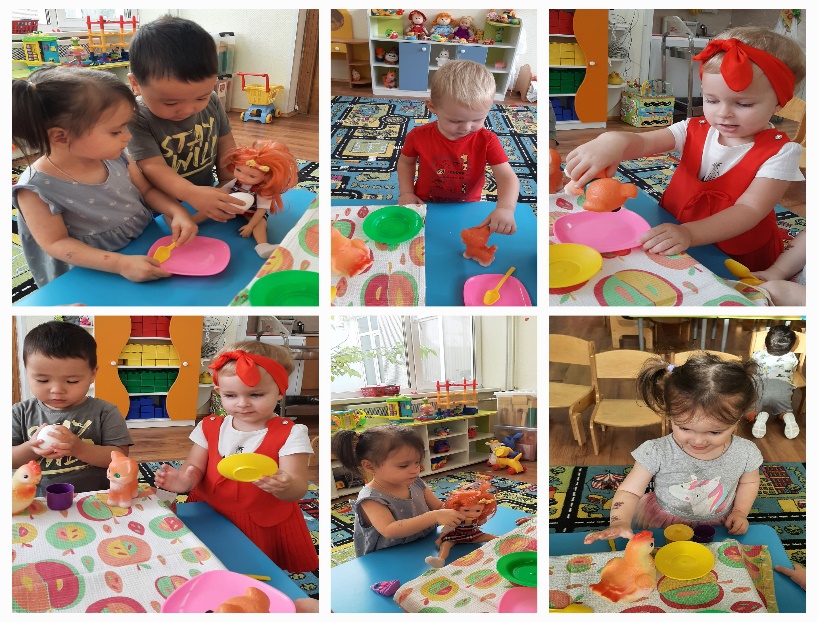 Полезная информация.Уважаемые родители!Представляем Вам инновационную программу дошкольного образования «От рождения до школы», по которой работает наше дошкольное отделение и наша группа №30.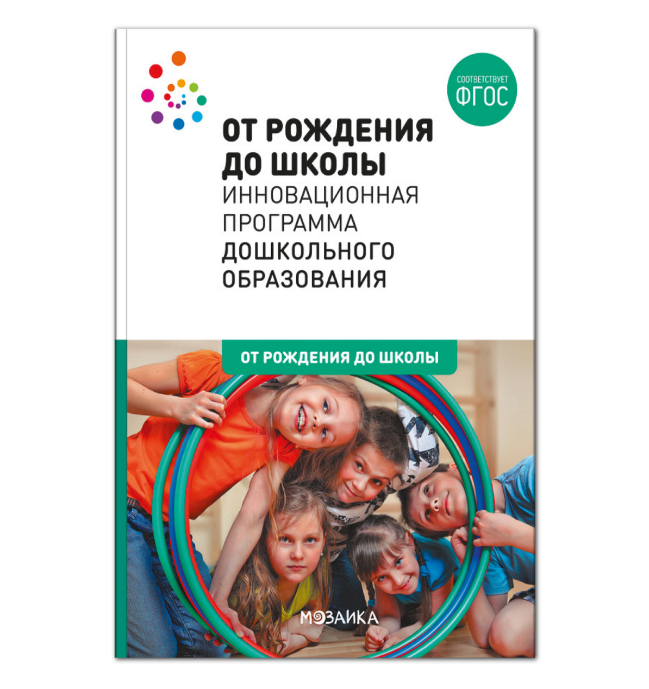 Главное нововведение — это нацеленность на создание пространства детской реализации (ПДР)— поддержку творчества, инициативы, развитие личности ребенка, создание условий для самореализации.Выдвигается новый термин – ПДР, противоположный понятию ЗБР. Если в зоне ближайшего развития ребенок следует за взрослым, то в ПДР взрослый следует за ребенком. Перед ребенком ставится какая-либо проблема, и он старается самостоятельно найти пути ее решения.Фактически мы имеем два пути развития, взаимосвязанные между собой. ЗБР – развитие, базирующееся на прошлом, ПДР – развитие, ориентированное на будущее.